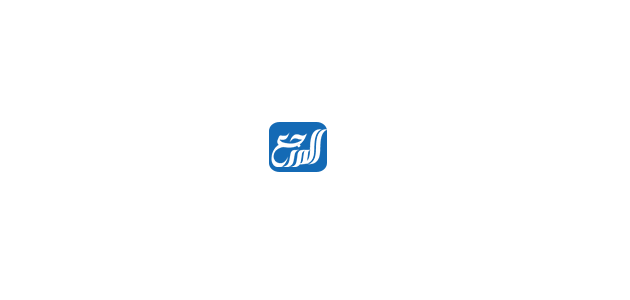 المملكة العربية السعودية شركة ....................تقرير ................................بيانات التقرير موضوع التقرير: اسم معد التقرير: تاريخ إعداد التقرير: موجه إلى: مقدمة أنه في تاريخ:...../....../..... قد تم عقد اجتماع لأعضاء قسم/............... وقد حضر الجميع دون استثناء، وموقع العمل كان/............... وبحضور المسؤولين ورئيس القسم تم مناقشة/......................................... في مدة ........... ساعات، كما تم التطرق إلى كل من المواضيع الآتية: ..............................................................الموضوع نظرًا إلى ضيق الوقت لم يتمكن كل الأفراد من المشاركة بأرائهم الفردية إلا أنه تم الوصول إلى قرارات يتفق عليها الجميع من خلال التصويت والإجماع بعد مناقشة الموضوع وطرح كافة جوانبه أمام الجميع، وكانت تفاصيل الاجتماع كالىتي موضحة بالترتيب: ....................................................................................................................................................................................................................................النتيجة استنادًا لما تم ذكره أعلاه قد أفضى الاجتماع إلى الموافقة الجماعية على/.................................... بواقع (...........) صوت من ضمن عدد الحاضرين وهو (...........). كما تم الوصول إلى اتفاق حيال/........................................المطلوب مطلوب من إدارة الشركة وفقًا إلى هذا الاجتماع المنعقد بتوجيهًا منها وبعد مناقشة أهم المشكلات التي تواجه القسم والوصول إلى نتائج مبنية على دراسات دقيقة وإجماع الموظفين أن يتم اتخاذ الخطوات اللامة لتسهيل عملية ............................... وتحقيق النتائج بطريقة ملموسة وفعالة.التوصيات والاقتراحات على السادة أعضاء مجلس الإدارة النظر في بعض المقترحات المهمة التي تم طرحها في الاجتماع ألا وهي: .........................................................................................والله الموفق والمستعان مقدم لكم من/............................... في تاريخ:...../....../.....